Руководитель Группы по взаимодействию со СМИЧекрыгина Оксана Александровна8(4722)30-69-48   +7 (909) 202 49 16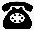 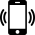 chekryginao@041.pfr.gov.ruОтделение Социального фонда России по Белгородской области обновило номер регионального контакт-центраВ Отделении Социального фонда России по Белгородской области  изменился номер регионального контакт-центра. Жители региона могут обратиться в региональный  контакт-центр по социальным вопросам по новому номеру 8 (800) 200 1215 или 8(4722) 306-967. Операторы центра предоставляют гражданам консультации по всем вопросам и услугам, связанным с социальной поддержкой, включая получение сертификата на материнский капитал, единое пособие, оформление инвалидности или путевки в санаторий, уточнение статуса поданного заявления и многое другое. Консультации с использованием персональных данных предоставляются после идентификации человека. Консультацию можно получить ежедневно с понедельника по пятницу с 8:00 до 17:00.В прошлом году региональный  контакт-центр предоставил жителям региона 255 331 консультацию. За первые месяцы текущего года услугами специалистов контакт-центра воспользовались  35 936 белгородцев. 